INFORMACIÓN OFICIOSA DEL MES DE DICIEMBRE DEL AÑO 2023 DE LA SEDE REGIONAL DE CHALATENANGOLa REGIONAL DE CHALATENANGO a efectos de informar a la ciudadanía sobre los procesos y consultas atendidas de los diferentes beneficios que brinda El Instituto Administrador de los Beneficios de Veteranos, Excombatientes y Personas con Discapacidad, detalla a continuación los procesos realizados en el mes DICIEMBRE del presente año. Durante el mes de DICIEMBRE se realizaron 807 procesos y consultas en la Regional de Chalatenango, según el siguiente detalle:TRÁMITES Y CONSULTAS A BENEFICIARIOS DIRECTOS E INDIRECTOS DE PERSONAS CON DISCAPACIDAD.Se realizaron 25 consultas y tramites sobre los beneficios de Gastos Funerarios, Pensión por Fallecimiento, reporte de fallecimiento y consultas generales. A continuación, se detalla:DEPARTAMENTO DE BENEFICIOS ECONOMICOS Se realizaron 24 consultas y tramites sobre los beneficios de Gastos Funerarios y Pensión por Fallecimiento, según el siguiente detalle:DEPARTAMENTO DE PRODUCTIVIDADSe realizaron 10 consultas generales de proyectos productivos, requisitos y convocatorias, según el siguiente detalle:DEPARTAMENTO DE REGISTRO Y AFILIACIÓNSe realizaron 541 procesos y consultas del Depto. de Registro y Afiliación, según el siguiente detalle:DEPARTAMENTO DE VIVIENDASe realizaron 10 consultas del Depto. De Vivienda, sobre su proceso tramitado, requisitos y convocatorias, según el siguiente detalle:DEPARTAMENTO DE BECASSe realizaron 6 consultas del Departamento de Becas acerca de requisitos, orientación en los procesos y convocatorias, según el siguiente detalle:DEPARTAMENTO DE SALUDSe realizaron 55 procesos generales del Depto. De Salud, según el siguiente detalle:DEPARTAMENTO DE CREDITOSSe realizaron 45 trámites y consultas generales del área de Créditos acerca de requisitos, orientación en los procesos, convocatorias y solicitudes de las diferentes líneas de crédito según el siguiente detalle:CONSULTAS GENERALES DE LOS BENEFICIOS DE VETERANOS, EXCOMBATIENTES Y PERSONAS CON DISCAPACIDAD.Se realizaron 86 consultas generales de los diferentes beneficios que brinda el INABVE, según el siguiente detalle:DEPARTAMENTOS ATENDIDOS EN LA REGIONAL DE CHALATENANGOVisitaron 807 usuarios la Regional para realizar trámites o consultas de los beneficios que brinda el INABVE durante el mes de DICIEMBRE según el siguiente detalle:REGIONAL DE CHALATENANGOINABVESERVICIOS QUE SE OFRECEN EN LA REGIONAL DE CHALATENANGO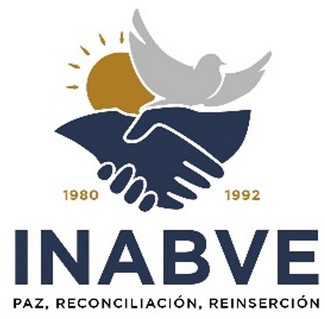 Trámite de Pensión por fallecimiento y Gastos Funerarios de beneficiarios de Veteranos, Excombatientes y Personas con Discapacidad.Levantamiento de Sobrevivencia y actualización de datos para veteranos y excombatientesTrámites de créditos.Apoyo en trámites en convocatorias de Becas Apoyo en trámites en convocatorias de Transferencia de Tierras, Vivienda y Productividad.Atención en el área de Salud para los Veteranos, Excombatientes y personas con Discapacidad:Atención en la entrega de recetas médicas, entrega de medicamento, insumos médicos y atención en general.Atención en Psicología.Atención en Psiquiatría.Emisión de Constancias de Pensión para Veteranos, Excombatientes, Personas con Discapacidad y Beneficiarios Recepción Carné de ONUSALVerificación en el Sistema de paquetes de UCADFA.Atención de Consultas de los diferentes beneficios que ofrece el INABVE.Entre OtrosREQUISITOS PARA TRAMITAR LOS SERVICIOS QUE LA REGIONAL OFRECEREQUISITOS PARA LEVANTAMIENTO DE SOBREVIVENCIA PARA VETERANOS Y EXCOMBATIENTESDUI original y copia de Veterano y Excombatiente.Copia de DUI de los beneficiarios designadosNOTA: el DUI debe estar vigente para hacer su levantamiento de sobrevivencia  TRAMITE DE PENSION Y GASTOS FUNERARIOS POR VETERANO O EXCOMBATIENTE FALLECIDO.DUI de Veterano o Excombatiente (copia)DUI de Beneficiario (original y copia)Partida de Defunción del Veterano o Excombatiente en Original (no mayor a 3 meses de emisión)Partida de Nacimiento del Veterano o Excombatiente y del Beneficiario en Original (no mayor a 3 meses de emisión)TRÁMITE DE PENSIÓN POR CÓNYUGE NO DESIGNADADUI de Veterano o Excombatiente(copia)DUI de Beneficiario (original y copia)Partida de Defunción del Veterano o Excombatiente en Original, (no mayor a 3 meses de emisión)Partida de Nacimiento del Veterano o Excombatiente y de la Cónyuge en Original (no mayor a 3 meses de emisión)Partida de Matrimonio Original (no mayor a 3 meses de emisión)NOTA:Cuando el Veterano y Excombatiente nunca firmó sobrevivencia en vida, la viuda deberá presentar según el caso: Constancia de Alta y Baja, Cotización del IPSFA o Carné de ONUSAL.TRAMITE DE PENSION Y GASTOS FUNERARIOS POR VETERANO FALLECIDO PARA UN MENOR DE EDAD.DUI de Veterano o Excombatiente(copia)DUI de representante legal o tutor de Menor de Edad (Original y Copia)Carné de Minoridad (original y copia)Partida de Defunción del Veterano o Excombatiente en original (no mayor a 3 meses de emisión)Partida de Nacimiento de Veterano, Beneficiario menor de edad (Original)REQUISITOS PARA OTORGAMIENTO DE BENEFICIO ECONÓMICO A BENEFICIARIOS INDIRECTOS DE PERSONAS CON DISCAPACIDAD FALLECIDOS.Para solicitar los beneficios económicos como beneficiario indirecto, la persona interesada deberá de presentar los documentos siguientes:HIJOS:-	Certificación de Partida de Nacimiento del solicitante.-	Certificación de Partida de Defunción del Beneficiario fallecido. -	DUI vigente de la persona acreditada como responsable legal, en caso de   solicitantes menores de edad.-	DUI vigente del solicitante (en caso de mayor de edad)-	Constancia de Estudio del solicitante, cuando este tenga entre 18 y 25 años.PADRES:-	Certificación de partida de Nacimiento del Beneficiario Fallecido.-	Certificación de partida de Defunción del Beneficiario Fallecido.-	DUI vigente del solicitante.CÓNYUGE O CONVIVIENTE SOBREVIVIENTE:-	Certificación de Acta de matrimonio o certificación de la partida de unión no matrimonial.-	Certificación de partida de Defunción del Beneficiario Fallecido.-	DUI vigente del solicitante.“Adicionalmente, de los documentos descritos en los párrafos precedentes, el INABVE podrá requerir cualquier otro documento que considere pertinente para verificar la relación filial o parentesco entre el Beneficiario con Discapacidad Fallecido y la persona solicitante”INFORMACIÓN GENERAL DE ATENCION AL USUARIOHORARIOS DE ATENCIÓNLunes a Viernes de 7:30am a 3:30pm (sin cerrar al mediodía).CONTACTO C A L L C E N T E R 2522-9292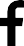 REDES SOCIALES Instituto Administrador de los Beneficios de los Veteranos y Excombatientes.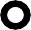 UBICACIÓN KM49, Troncal del Norte Centro Comercial Don Yon, Tejutla, Chalatenango.Rutas de Buses 125, 119, 141,126, 124, 170, 180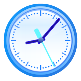 TIEMPO DE ESPERA El tiempo de espera para realizar un trámite, tarda entre 10 a 30 minutos, según el tipo de proceso que realice.DIRECCIÓN REGIONAL CHALATENANGOÁREASCANTIDADTRAMITES Y CONSULTAS A BENEFICIARIOS DIRECTOS E INDIRECTOS DE PERSONAS CON DISCAPACIDAD           25TRAMITES Y CONSULTAS DE LOS BENEFICIOS ECONÓMICOS DE VETERANOS Y EXCOMBATIENTES            24PRODUCTIVIDAD           10REGISTRO          545VIVIENDA           10TRANSFERENCIA DE TIERRAS1BECAS 6SALUD55CRÉDITOS45CONSULTAS GENERALES DE VETERANOS, EXCOMBATIENTES Y PERSONAS CON DISCAPACIDAD.86TOTAL, GENERAL DE CONSULTAS Y TRÁMITES            807CONSULTAS Y TRÁMITESCANTIDAD Reporte de Fallecimiento              5Solicitud de Inscripción de Sobreviviente 0Solicitud de pago de Servicios Funerarios 0Actualización de datos de beneficiarios indirectos de personas con discapacidad.1Consultas Generales 14Constancia de Pensión 5TOTAL, DE ATENCIONES              25CONSULTAS Y TRÁMITES CANTIDADConsultas de Pensión y Gastos Funerarios de veteranos, Excombatientes y de viudas 0Trámites de pensión2Tramites de Gastos Funerarios 4Trámites de pensión por Fallecimiento8Reporte de Fallecido 10TOTAL24CONSULTASTOTALConsultas generales de proyectos 10TOTAL10PROCESOSTOTALSolicitud de nuevo ingreso al sistema de registro      445Sobrevivencias levantadas        1Reimpresiones, actualización de datos y consultas 84Consultas de Pensión de veteranos, Excombatientes y Personas con Discapacidad.0Subsanaciones 1Recepción de documentos        4Constancia de Pensión 10TOTAL 545CONSULTASCANTIDADConsultas generales de vivienda 10TOTAL 10CONSULTASTOTALConsultas generales de becas6Recepción de Documentos de Becarios 0TOTAL 6PROCESOSTOTALCitas para lentes (óptica)               33Consultas médicas y retiro de insumos 22TOTAL55CONSULTASTOTALConsultas generales del área de Créditos 45TOTAL45CONSULTAS TOTALConsulta de todos los beneficios                77Consultas por paquetes de UCADFA                  9Recepción de Carné de ONUSAL0TOTAL86DEPARTAMENTOSTOTALChalatenango640San Salvador 108Cuscatlán30La Libertad15Cabañas 6Sonsonate4La Paz2Usulutan1San Miguel 1TOTAL    807